КОНСПЕКТ ЗАНЯТИЯ В ПОДГОТОВИТЕЛЬНОЙ ГРУППЕ «ПУТЕШЕСТВИЕ ПО РУССКОЙ ИЗБЕ».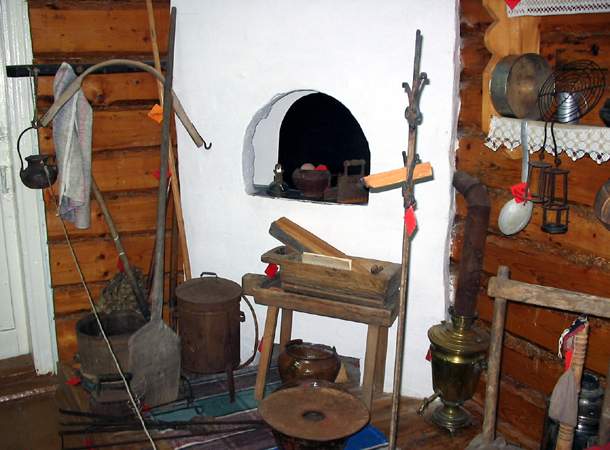 Цель : Закрепить представления детей о жизни русского народа в старину.Задачи : *Закрепить названия предметов обихода.                *Вызвать эмоциональный отклик в душе детей от воспоминаний о прошлом.               * Воспитывать уважение к истокам русского народа ,к его прошломуОборудование : комната русского быта ,музыкальное сопровождение ,сундучок.Ход занятия:Вос-ль:  «Слава нашей стороне ,слава русской старине ! И про эту старину я рассказ сейчас начну. Чтобы дети знать могли о делах родной земли.»Проходите ,устраивайтесь поудобнее. Догадались ,куда вы попали?Дети: - В русскую избу.Вос-ль: - Как вы догадались?Дети : - Здесь старинные предметы ,их сейчас не встретишь.Вос-ль: Умницы ,какие вы наблюдательные ,да догадливые !             «Гости на дворе –хозяевам радость!» Посидим рядком ,поговорим ладком! «В доме тепло и на сердце легко !» Как вы думаете ,о чем я говорю?Дети:  О печке !Вос-ль : Правильно! А почему печь занимала в горнице почетное место?Дети: Она обогревала хозяев , кормила ,служила постелью ,лечила от болезней. Вос-ль:  Какие молодцы ! Правильно ,без печи –изба не изба!( показывает сундучок ) А вот у меня сундучок с секретом ,в нем живут загадки , а отгадки вы найдете в этой комнате.Загадывает загадки :На стене висит болтается ,за него всяк хватается.(Полотенце).Черный конь скачет в огонь . (Кочерга).Фока воду кипятит и как зеркало блестит.(Самовар).Новая посуда вся в дырах. (Решето).Сидят 2 галочки на палочке. (Ведра с коромыслом).Огня не боится ,в нем каша томится. (Чугунок).Дети отгадывают загадки и показывают предметы быта ,коротко рассказывая об их назначении.Слышится плач ребенка .Вос-ль : Ой, кто это плачет? Ребенок проснулся. Ну-ка ,подскажите ,как успокоить маленького.Дети : Накормить ,покачать ,спеть колыбельную.Вос-ль : Давайте споем тихонько.Дети поют колыбельную кукле ,качают зыбку.Вос-ль: Маленький заснул под вашу колыбельную ,а мы тихонько дальше поведем рассказ. Комната в русской избе называлась горница. Печь делила горницу на 2 основные части : на левую и правую. С левой стороны ,за печкой находилось рабочее место хозяйки. Здесь она делала домашние дела. Какие?Дети: Готовила пищу, мыла посуду ,стирала).Вос-ль: Как женщину называли в старину?Дети: Баба.Вос-ль : Правильно , поэтому место за печкой называлось – бабий кут ,т.е угол.В другой стороне горницы –правой стоял обеденный стол, вверху висела икона и стояли лавки. Это место называлось красный угол ,т.е красивый .Здесь принимали гостей. И сами хозяева обедали ,решали семейные вопросы. Что лежало на полу ? Дети: Половики, их хозяйка сама ткала.Вос-ль: Правильно ! А для чего в горнице стояли большие кованные сундуки?Дети : Они использовались вместо шкафов и тумбочек , в них хранили одежду ,белье ,документы. Вос-ль : Ой, какие вы разумные дети .Столько много знаете о прошлом! Сейчас поиграем в игру «Скажи по –старому!»Дом-изба ,комната-горница ,угол-кут ,шторы –занавески , шкаф-сундук, ковер –половик, кровать-полати.Молодцы ! На этом наше путешествие закончено.Дети под русскую народную мелодию выходят .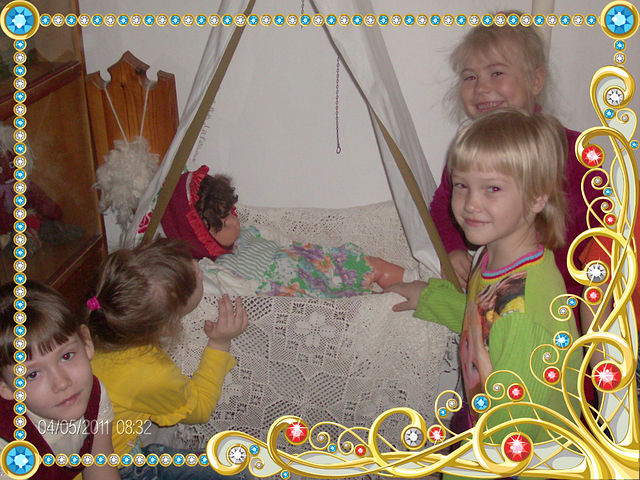 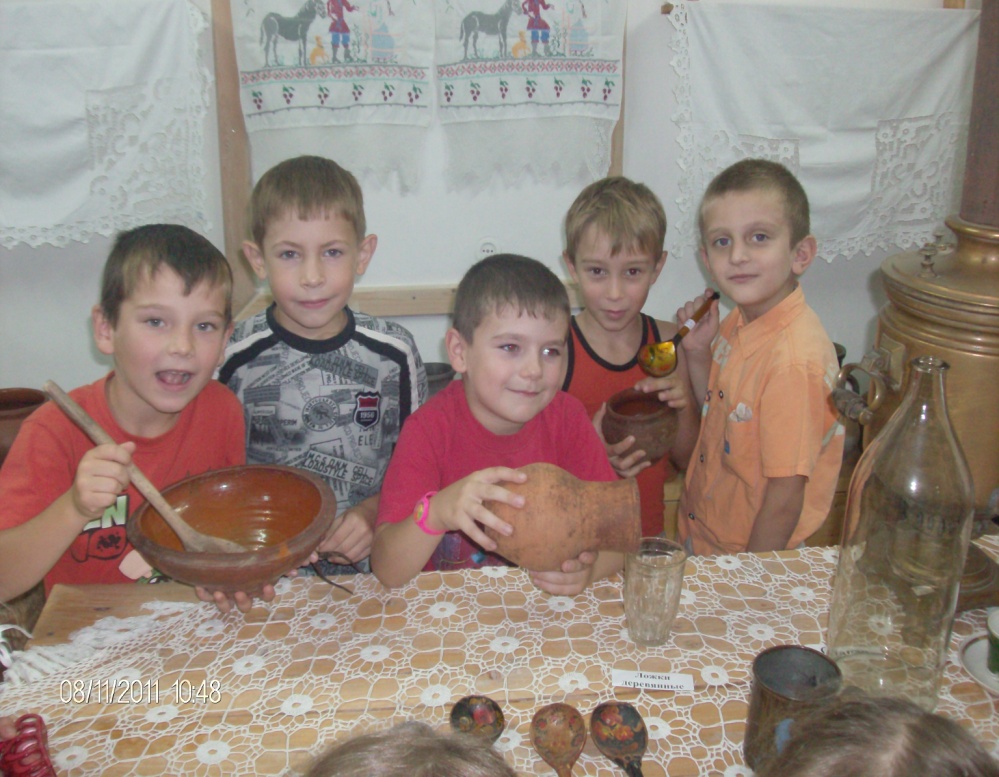 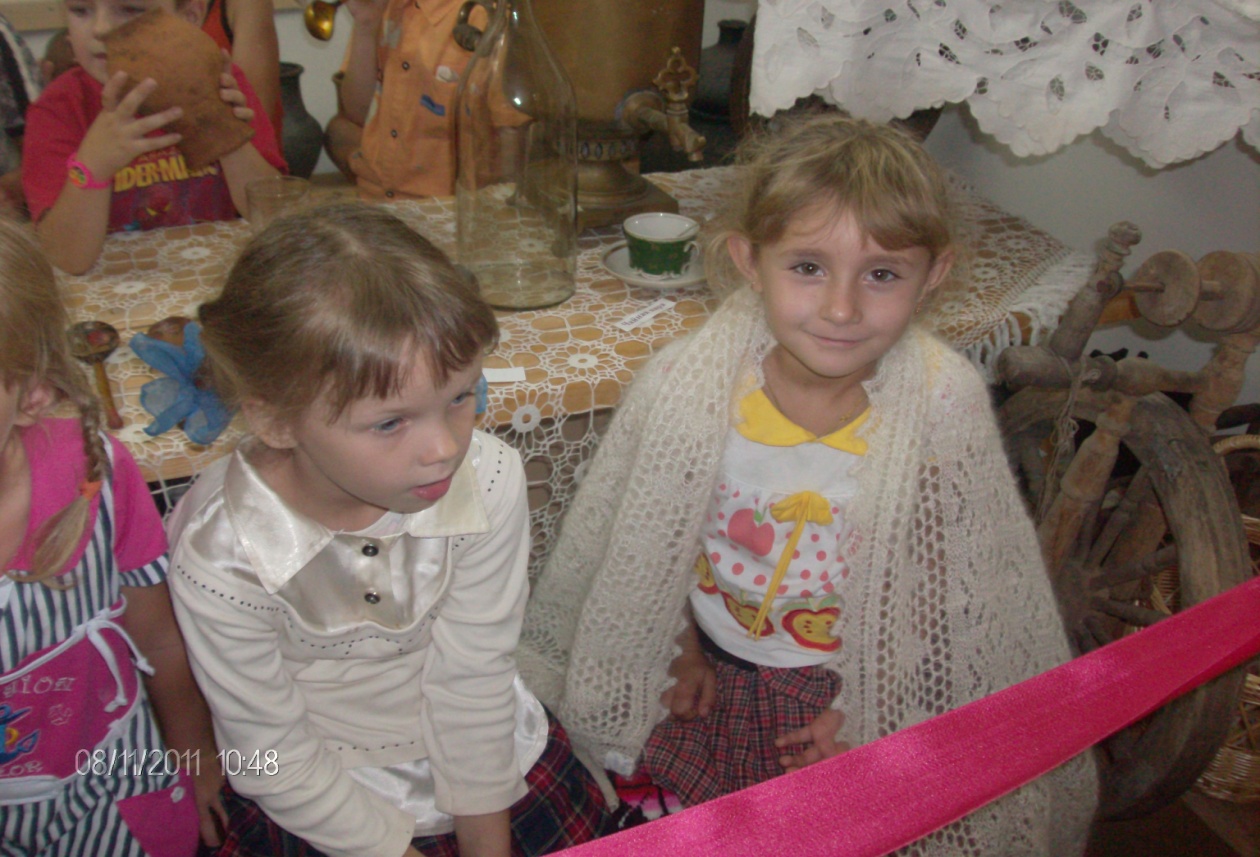 